РЕСПУБЛИКА КРЫМРАЗДОЛЬНЕНСКИЙ РАЙОНАДМИНИСТРАЦИЯ КОВЫЛЬНОВСКОГО СЕЛЬСКОГО ПОСЕЛЕНИЯ              ПОСТАНОВЛЕНИЕ08 февраля 2024 года                                с. Ковыльное                                         № 33 Об утверждении реестра и схем размещения контейнерных площадок для временного хранения твердых коммунальных отходов на территории Ковыльновского сельского поселения Раздольненского района Республики КрымВ соответствии с Федеральным законом от 06.10.2003 № 131-ФЗ «Об общих принципах организации местного самоуправления в Российской Федерации», Федеральным законом от 24.06.1998 № 89-ФЗ «Об отходах производства и потребления», согласно Санитарно-эпидемиологическим правилам и нормам СанПин 2.1.7.3550-19 «Санитарно-эпидемиологические требования к содержанию территорий муниципальных образований», постановлением Совета министров Республики Крым от 30.11.2021 № 723 «Об утверждении Порядка накопления твердых коммунальных отходов (в том числе их раздельного накопления) на территории Республики Крым и признании утратившим силу некоторых постановлений Совета министров Республики Крым», в целях упорядочения обустройства мест (площадок) накопления твердых коммунальных отходов и ведения их реестра на территории Ковыльновского сельского поселенияПОСТАНОВЛЯЮ:  	1. Утвердить реестр мест (площадок) размещения контейнерных площадок для временного хранения твердых коммунальных отходов на территории Ковыльновского сельского поселения согласно приложению 1. 	2.Утвердить схемы мест размещения контейнерных площадок для временного хранения твердых коммунальных отходов на территории Ковыльновского сельского поселения согласно приложению 2.        3. Постановление Администрации Ковыльновского сельского поселения от 30.08.2018 № 213 «Об утверждении реестра и схемы размещения контейнерных площадок для временного хранения твердых коммунальных отходов на территории Ковыльновского сельского поселения Раздольненского района Республики Крым» (в редакции постановления от 20.05.2020 № 92) считать утратившим силу.        4. Обнародовать настоящее постановление на информационных стендах населенных пунктов Ковыльновского сельского поселения и на официальном сайте Администрации Ковыльновского сельского поселения в сети Интернет (http://kovilnovskoe-sp.ru/).       5. Настоящее постановление вступает в силу с момента его обнародования.      6. Контроль за выполнением настоящего постановления оставляю за собой.Председатель Ковыльновского сельского совета- глава АдминистрацииКовыльновского сельского поселения                                    Ю.Н. Михайленко                                                                  Приложение 1                                                                  к постановлению Администрации                                                                  Ковыльновского  сельского поселения                                                                  от 08.02.2024. № 33РЕЕСТРмест ( площадок) размещения контейнерных площадок для временного хранения твердых коммунальных отходов на территории Ковыльновского сельского поселения                                                              Приложение 2                                                             к постановлению Администрации                                                             Ковыльновского  сельского поселения                                                             от 08.02.2024 г. № 33Схема мест размещения существующих контейнерных площадок для временного хранения твердых коммунальных отходов на территории Ковыльновского сельского поселения   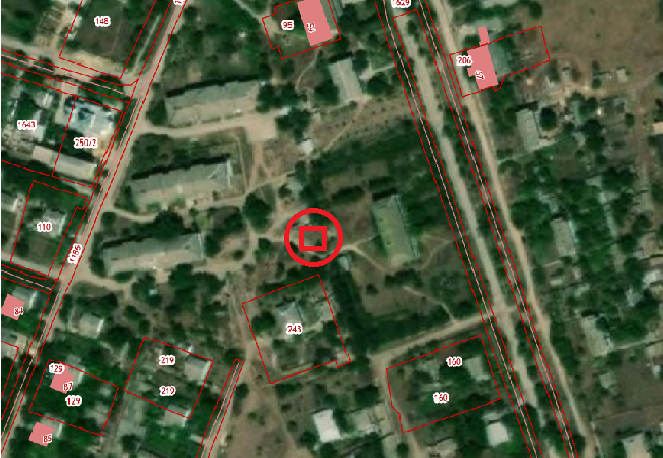                -схема размещения контейнерной площадки расположенной по адресу: с.Ковыльное, ул.Мира 6  (в районе дома № 6)                                                                              - в соответствии с требованиями СанПиН 2.1.3684-21               - здание бывшего детского сада ул.30 лет Победы, 7 с.Ковыльное               - жилой дом по ул.Толстого, 4 с.КовыльноеСхема мест размещения существующих контейнерных площадок для временного хранения твердых коммунальных отходов на территории Ковыльновского сельского поселения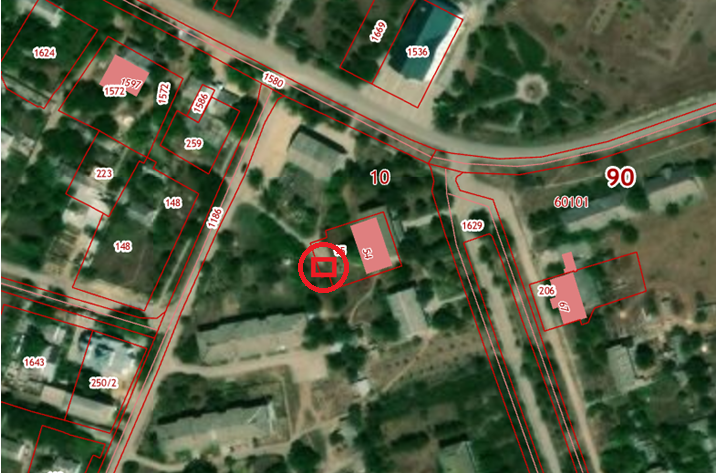      - схема размещения контейнерной площадки расположенной по адресу: с.Ковыльное ул.Восточная (в районе магазина)       - в соответствии с требованиями СанПиН 2.1.3684-21       - магазин «Продукты» ул.30 лет Победы, 1 с.Ковыльное       - многоквартирный дом по ул.Мира, 2 с.КовыльноеСхема мест размещения существующих контейнерных площадок для временного хранения твердых коммунальных отходов на территории Ковыльновского сельского  поселения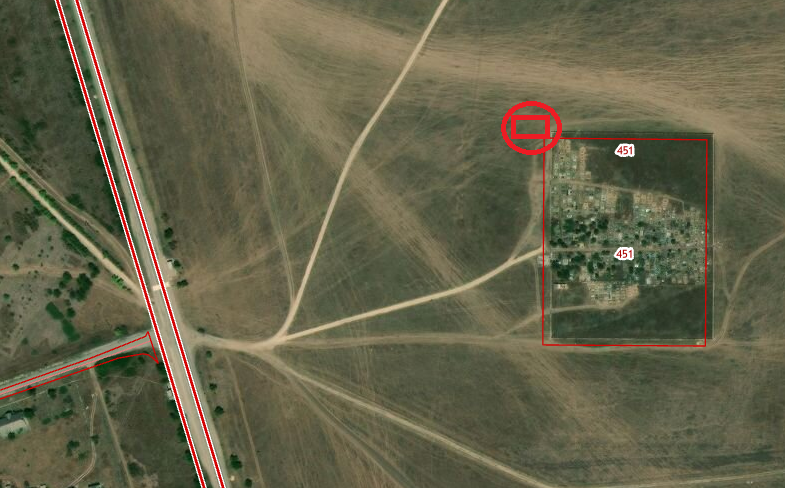           -  схема мест размещения контейнерной площадки расположенной по адресу: за границами с.Ковыльное (в районе кладбища)            - в соответствии с требованиями СанПиН 2.1.3684-21Схема мест размещения существующих контейнерных площадок для временного хранения твердых коммунальных отходов на территории Ковыльновского сельского  поселения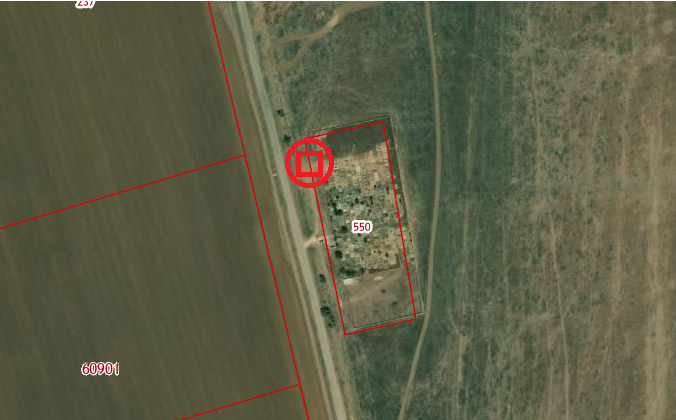                     -  схема размещения контейнерной площадки расположенной по адресу: за границами с.Сенокосное (в районе кладбища)                     - в соответствии с требованиями СанПиН 2.1.3684-21Схема мест размещения контейнерных площадок для временного хранения твердых коммунальных отходов на территории Ковыльновского сельского  поселения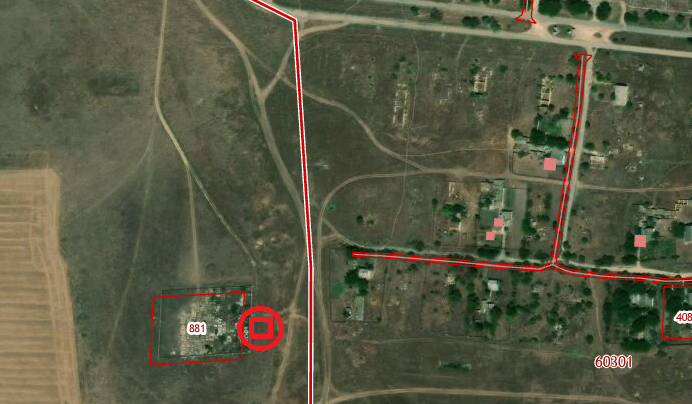            -  схема размещения контейнерной площадки расположенной по адресу: за границами с.Волочаевка (в районе кладбища)             - в соответствии с требованиями СанПиН 2.1.3684-21№ п/пДанные о нахождении мест (площадок)накопления ТКО Данные о нахождении мест (площадок)накопления ТКО Данные о технических характеристиках мест (площадок) накопления ТКОДанные о технических характеристиках мест (площадок) накопления ТКОДанные о технических характеристиках мест (площадок) накопления ТКОДанные о технических характеристиках мест (площадок) накопления ТКОДанные о собственникахмест (площадок)накопления ТКОДанные об источниках образования ТКО, которые складируются в местах (на площадках) накопления ТКО№ п/пАдресный перечень мест (площадок) накопления ТКОгеографические координаты мест (площадок) накопления ТКО ( широта, долгота)тип площадкитип мусороприемникаколичество размещенных контейнеров (шт)объем размещенных контейнеров,куб. мДанные о собственникахмест (площадок)накопления ТКОДанные об источниках образования ТКО, которые складируются в местах (на площадках) накопления ТКО1с. Ковыльное,ул. Мира, (в районе дома № 6)45,6876°33,5314°закрытая площадкаконтейнер43Администрация Ковыльновского сельского поселения Раздольненского района Республики КрымЖители МКД2с. Ковыльное,ул. Восточная, (в районе магазина)45,6883°33,5314°закрытая площадкаконтейнер43Администрация Ковыльновского сельского поселения Раздольненского района Республики КрымЖители МКД, ИП3за границами с. Ковыльное (в районе кладбища)45,6911°33,539°открытая площадкаконтейнер10,75Администрация Ковыльновского сельского поселения Раздольненского района Республики КрымГраждане4за границами с. Сенокосное (в районе кладбища)45,7438°33,516°открытая площадкаконтейнер10,75Администрация Ковыльновского сельского поселения Раздольненского района Республики КрымГраждане5за границами с. Волочаевка(в районе кладбища)45,689333,468°открытая площадкаконтейнер10,75Администрация Ковыльновского сельского поселения Раздольненского района Республики КрымГраждане